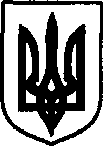 УКРАЇНАДунаєвецька міська рада VII скликанняР І Ш Е Н Н ЯСорок сьомої (позачергової) сесії20 грудня 2018 р.                                               Дунаївці                                        №10-47/2018р Про затвердження технічних документацій із землеустрою щодо поділу та об'єднання земельних ділянок та присвоєння поштової адресиРозглянувши заяву Погинайка Василя Миколайовича про затвердження технічних документацій із землеустрою щодо поділу та об'єднання земельних ділянок, присвоєння поштової адреси на земельні ділянки, технічні документації із землеустрою щодо поділу земельної ділянки, керуючись статтею 26 Закону України «Про місцеве самоврядування в Україні», враховуючи пропозиції спільного засідання постійних комісій від 20.12.2018 р., міська радаВИРІШИЛА:1. Затвердити Погинайку Василю Миколайовичу (прож. м.Дунаївці, вул. Б.Хмельницького, 43-А) технічну документацію із землеустрою щодо поділу та об'єднання земельних ділянок при поділі земельної ділянки для будівництва і обслуговування жилого будинку, господарських будівель і споруд (кадастровий номер 6821810100:01:222:0044) площею 0,1000 га в м. Дунаївці, вул.М.Чекмана, 1 на:- земельну ділянку (кадастровий номер 6821810100:01:222:0046) площею 0,0457 га для будівництва і обслуговування індивідуального жилого будинку, господарських будівель і споруд;- земельну ділянку (кадастровий номер 6821810100:01:222:0047) площею 0,0543 га для будівництва і обслуговування індивідуального жилого будинку, господарських будівель і споруд.2. Присвоїти поштову адресу на земельну ділянку (кадастровий номер 6821810100:01:222:0047) площею 0,0543 га для будівництва і обслуговування індивідуального жилого будинку, господарських будівель і споруд - м. Дунаївці, вул.М.Чекмана, 1-А (стара адреса - м. Дунаївці, вул.М.Чекмана, 1).3. Затвердити Погинайку Василю Миколайовичу (прож. м.Дунаївці, вул. Б.Хмельницького, 43-А) технічну документацію із землеустрою щодо поділу та об'єднання земельних ділянок при поділі земельної ділянки для ведення особистого селянського господарства (кадастровий номер 6821810100:01:222:0045) площею 0,1280 га в м. Дунаївці, вул.М.Чекмана, 1 на:- земельну ділянку (кадастровий номер 6821810100:01:222:0048) площею 0,0593 га для ведення особистого селянського господарства;- земельну ділянку (кадастровий номер 6821810100:01:222:0049) площею 0,0687 га для ведення особистого селянського господарства;4. Присвоїти поштову адресу на земельну ділянку (кадастровий номер 6821810100:01:222:0049) площею 0,0687 га для ведення особистого селянського господарства - м. Дунаївці, вул.М.Чекмана, 1-А (стара адреса - м. Дунаївці, вул.М.Чекмана, 1).5. Направити рішення Дунаєвецькому Управлінню ГУ ДФС у Хмельницькій області.6. Контроль за виконанням рішення покласти на заступника міського голови С.Яценка, земельно-архітектурний відділ апарату виконавчого комітету Дунаєвецької міської ради (В.Макогончук) та постійну комісію з питань містобудування, будівництва, агропромислового комплексу, земельних відносин та охорони навколишнього природного середовища (голова комісії С.Кобилянський).Міський голова								В. Заяць